Research Directions: Biotechnology DesignTitleFirst author1, Second Author1, Third Author2 and Final author1www.cambridge.org/btd	 	1AfilliationsCommunity PaperKeywords:Corresponding author:Name; Email: 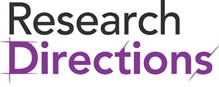 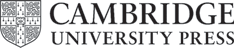 IntroductionIntroduction text  (Author et al., year; Author, year). Indented paragraph  ---------------- ----------------- -------------------- ------------------------------------------------------------ -------------------------------------------------------------------  ------------------------------------ ---------------------- --------------------------------------------------------------------------------------------------------------------------------------------------------------------------------------------------------------------------------------------------------------------------------------------------------------------------------------------------------------------------------------------------------------------------------------------------------------------------------------------------------------------------------------------------------------------------------------------------------------------------------------------------------------------------------------------------------------------------------------------------------------------------------------------------------------------------------------------------------------------------------------------------------------------------------------------------------------------------------------------------------------------------------------------------------------------------------------------------------------------------------------------------------------------------------------------------------------------------------------------------------------------------------------------------------------------------------------------------------------------------------------------------------------------------------------------------------------------------------------------------------------------------------------------------------------------------------------------------------------------------------------------------------------------------------------------------------------------------------------------------------------------------------------------------------------------------------------------------------------------------------------------------------------------------------------------------------------------------------------------------------------------------------------------------------------------------------------------------------------------------------------------------------------------------------------------------------------------------------------------------------------------------------------------------------------------------------------------------------------------------------------------------------------------------------------------------------------------------------------------------------------------------------------------------------------------------------------------------------------------------------------------------------------------------------------------------------------------------------------------------------------------------------------------------------------------------------------------------------------------------------------------------------------------------------------------------------------------------------------------------------------------------------------------------------------------------------------------------------------------------------------------------------------------------------------------------------------------------------------------------------------------------------------------------------------------------------------------------------------------------------------------------------------------------------------------------------------------------------------------------------------------------------------------------------------------------------------------------------------------------------------------------------------------------------------------------------------------------------------------------------------------------------------------------------------------------------------------	Author et al.Figure 1. Description. (Image credits: xxx).Subsection of introductionMore text. More text. ----------------------------------------------------------------------------------------------------------------------------------------------------------------------------------------------------------------------------------------------------------------------------------------------------------------------------------------------------------------------------------------------------------------------------------------------------------------------------------------------------------------------------------------------------------------------------------------------------------------------------------------------------------------------------------------------------------------------------------------------------------------------------------------------------------------------------------------------------------------------------------------------------------------------------------------------------------------------------------------------------------------------------------------------------------------------------------------------------------------------------------------------------------------------------------------------------------------------------------------------------------------------------------------------------------------------------------------------------------------------------------------------------------------------------------------------------------------------------------------------------------------------------------------------------------------------------------------------------------------	-------------------------------------------------------------------------------------------------------------------------------------------------------------------------------------------------------------------------------------------------------------------------------------------------------------------------------------------------------------------------------------------------------------------------------------------------------------------------------------------------------------------------------------------------------------------------------------------------------------------------------------------------------------------------------------------------------------------------------------------------------------------------------------------------------------------------------------------------------------------------------------------------------------------------------------------------------------------------------------------------------------------------------------------------------------------------------------------------------------------------------------------------------------------------------------------------------------------------------------------------------------------------------------------------------------------------------------------------------------------------------------------------------------------------------------------------------------------------------------------------------------------------------------------------------------------------------------------------------------------------------------------------------------------------------------------------------------------------------------------------------------Material and Methods MaterialText describing materials.Subsection of MaterialsText describing materialsMethodsText describing methodsSubsection of MethodsText describing materials----------------------------------------------------------------------------------------------------------------------------------------------------------------------------------------------------------------------------------------------------------------------------------------------------------------------------------------------------------------------------------------------------------------------------------------------------------------------------------------------------------------------------------------------------------------------------------------------------------------------------------------------------------------------------------------------------------------------------------------------------------------------------------------------------------------------------------------------------------------------------------------------------------------------------------------------------------------------------------------------------------------------------------------------------------------------------------------------------------------------------------------------------------------------------------------------------------------------------------------------------------------------------------------------------------------------------------------------------------------------------------------------------------------------------------------------------------------------------------------------------------------------------------------------------------------------------------------------------------------------------------------------------------------------------------------------------------------------------------------------------------------------------------------------------------------------------------------------------------------------------------------------------------------------Table 1. This is a table. Tables should be placed in the main text near to the first time they are cited.Results and discussionSubsection Text text text -----------------------------------------------------------------------------------------                                 ------------------------------------------------------------------------------------------------------------------------------------------------------------ Acknowledgments. A special thanks to the members of Materials Experience Lab, with a special mention of Jiho Kim, Ward Groutars, Barbara Pollini, Raphael Kim, Joana Martins, Jiwei Zhou, Wasabii Ng, and Clarice Risseeuw, for their valuable contribution in the form of inspirational discussions and feedback at critical stages of the development of this work.Financial support. This work was partly supported by the NextSkins project, funded by the European Union’s Horizon Europe research and innovation programme under grant agreement number 101071159.Competing interests. The authors have no conflicts of interest to declare for this publication.Connections referencesEXAMPLE: Dade-Robertson M (2023) New seeds? Research Directions: Biotechnology Design. 1, E15. https://doi.org/10.1017/btd.2023.9.ReferencesEXAMPLES:Aghighi R (2019) Biogarmentry: Photosynthetic Living Textile for an Alternative Everyday. Material Incubator. Available at https://www.mate rialincubator.com/biogarmentry (accessed 7 July 2023).Bedau MA, McCaskill JS, Packard NH and Rasmussen S (2010) Living technology: Exploiting life’s principles in technology. Artificial Life 16, 1, 89–97. https://doi.org/10.1162/artl.2009.16.1.16103.Bennett J (2004) The force of things: Steps toward an ecology of matter. Political Theory 32, 3, 347–372. https://doi.org/10.1177/0090591703260853.Benson MH and Craig RK (2014) The end of sustainability. Society & Natural Resources 27, 7, 777–782. https://doi.org/10.1080/08941920.2014.901467.Buckingham S (2010) Call in the women. Nature 468, 7323, 502–502. https:// doi.org/10.1038/468502a.Camere S and Karana E (2018) Fabricating materials from living organisms: An emerging design practice. Journal of Cleaner Production 186, 570–584. https://doi.org/10.1016/j.jclepro.2018.03.081.Camrass K (2020) Regenerative futures. Foresight 22, 4, 401–415. https://doi.o rg/10.1108/FS-08-2019-0079.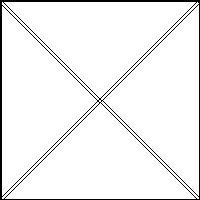 (a)(b)Title 1Title 2Title 3Title 4entry 1 *datadatadataentry 1 *datadatadataentry 1 *datadatadataentry 2datadatadataentry 2datadatadataentry 3datadatadataentry 3datadatadataentry 3datadatadataentry 3datadatadataentry 4datadatadataentry 4datadatadata